«УТВЕРЖДАЮ»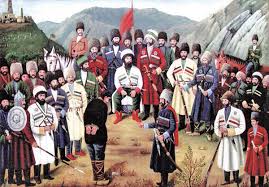 ДиректорМКОУ СОШ№ 5Щеглов Ю.А.             «___» ___________  2018 г.ПЛАНпроведения торжественных мероприятий, посвященных Дню единства народов Дагестана.Заместитель директора школы по ВР                                                            /Абдулкеримова В.В./№п/пМероприятия Класс Дата Ответственный 1Составление и утверждение плана проведения мероприятий. Заседание ШМО классных руководителей.1-1108.09.18 г.ШМО классных руководителейАдм. Школы2Организовать в библиотеке книжно - иллюстративные выставки, экспозиции, посвященные Дню единства народов Дагестана.10-1110.09.18 г.Библиотекарь.3Выпуск стенной газеты библиотеки: «Дагестан мой край родной».9-1110.09.18 г.Библиотекарь.4Организовать и провести конкурс сочинений на  тему: «Мы дружбой народов сильны», посвященный дню единства народов Дагестана.5-11С 10.09. по 13.09.18 г.Учителя русского языка 5Организовать и провести конкурс детских рисунков на тему: «Моя малая Родина».- конкурс рисунков на асфальте (цветные мелки)- конкурс рисунков (формат А4)1-45-8С 10.09. по 13.09.18 г.Ст. вожатая, учитель ИЗО, кл. рук-ль. 6Выставка творческих работ (рефератов) учащихся на тему: «Моя Родина - Дагестан».8-11С 10.09. по 14.09.18 гУчителя истории.7Выпуск информационного листка: «День единства народов Дагестана».9-11С 10.09. по 14.09.18 гУчителя  КТНД8Выпуск стенной газеты пионерской дружины, РДШ: «Мы вместе дружбою сильны», посвященной дню единства народов Дагестана.4-711.09.18 г.Ст. п/в.9Провести поэтический вечер по произведениям  Р. Гамзатова, посвященных Дагестану.9-1114.09.18 г.Учителя русского языка10Организовать спортивные мероприятия, посвященные Дню единства народов Дагестан5-1113.09.18 г.Учитель физкультуры11Организовать и провести тематические классные часы:«Моя малая Родина».«Моя малая Родина».«Моя малая Родина».«Моя малая Родина».«Край мой – Дагестан».«Край мой – Дагестан».«В единстве наша сила».«В единстве наша сила».«Дагестанский народ – одна большая семья»123456789С 10.09. по 14.09.18 г.Классные руководители12Просмотр видеофильма «Наш край родной», посвященный дню единства народов Дагестана.10 – 11 10.09.-13.09.18 г.Учитель ОБЖ13Классный час на тему: «Кизляр город дружбы и мира», посвященный дню единства народов Дагестана и Дню города.7а27.09.18г.Классный руководительАбдулалиева Э.И.14Посещение городского мероприятия в ГДК посвящённое Р.Гамзатову.707.09.18г.Классные руководители15Опубликовать материалы, посвященные Дню единства народов Дагестана в  электронных СМИ.-16.09.18 г.Зам. по ИКТ